                FERIA DE LAS FLORES - MEDELLIN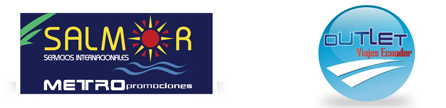 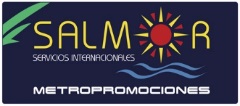            08/08 al 13/08/18INCLUYE:Traslados Aeropuerto / Hotel / Aeropuerto en sevicio regular 3 Noches  de Alojamiento con Desayuno City Tour y exposición Orquídeas flores y artesanias en servicio regular  (9,10 y 11 de Agosto  de 2018 únicamente)Desfile de Silleteros en servicio regular (12 de Agosto de 2018 únicamente)ITINERARIO:DÍA 1 - MEDELLINRecepción y traslado del aeropuerto José María Córdoba al hotel elegido. AlojamientoDÍA 2 - MEDELLIN(City tour y Exposición de Orquídeas, flores y artesanías 9, 10,11 de agosto 2018 únicamente) Desayuno en el hotel. A la hora indicada uno de nuestros representantes lo contactará en su hotel para comenzar un recorrido panorámico en el que conocerá algunos de los lugares turísticos más interesantes de Medellín, como el Parque de los Pies Descalzos, la plaza donde se encuentran algunas esculturas del maestro colombiano Fernando Botero; la Catedral Metropolitana y el cerro Nutibara, en cuya cima se encuentra el pueblito paisa, la réplica de un típico pueblo antioqueño del siglo XX – con iglesia y alcaldía; En este sitio, que tiene restaurantes de comida local y tiendas de artesanías, hay una parada para apreciar una buena vista de la ciudad. por ultimo nos dirigimos hacia el Jardín Botánico de Medellín para conocer y disfrutar de la Exposición de Orquídeas, flores y artesanías con aproximadamente 120 stands para la puesta en escena de la cultura colombianas a través de las artesanías, zonas para asesoría y venta de plantas, flores y orquídeas; y una exhibición como eje de gravitación en el Orquideorama José Jerónimo Triana, Rosas, heliconias, begonias, azucenas, camelias, girasoles, fucsias, bromelias, lirios, tulipanes, pensamientos y más de 15 mil variedades de orquídeas vestirán, con mucho estilo y color, el Jardín de la ciudad. Retorno al lugar de encuentro. Alojamiento. Incluye: 
*Boleta de entrada a la Exposición de Orquídeas, Flores y artesanías. 
*Parada en el Pueblito Paisa.
Duración: 5 Horas – DiurnoDÍA 3 - MEDELLIN(Desfile de silleteros / 12 de agosto únicamente): Desayuno en el hotel. En horas de la mañana uno de nuestros representantes lo contactará en su hotel para hacer traslado al desfile de silleteros. Las flores, son uno de los elementos más representativos de Colombia y de Antioquia, han sido el eje central de un evento que se celebra en la capital de este departamento desde 1957. La primera feria se llevó a cabo el 1 de mayo de dicho año y con el paso del tiempo fue cogiendo fuerza hasta convertirse en un motivo para que turistas nacionales e internacionales visitaran la “ciudad de la eterna primavera”. Lo que comenzó como una sencilla muestra del trabajo de algunos de nuestros campesinos, en la actualidad es considerado un evento cultural en el cual existen casi un centenar de espacios dedicados a la familia y a la diversión, con interesantes matices culturales.Incluye: 
* Traslado Hotel – Desfile de Silleteros - Hotel servicio compartido
* Asistencia o guía acompañante durante el evento 
* Hidratación (Refrigerio ligero) 
* Boleta de ingreso en palco para apreciar el gran desfile de silleteros
Duración aproximada: 8 Horas – DiurnoNotas: 
- Lugar de recorrido, fecha y hora aún por definir por parte de la alcaldía
-Ver más notas importantes abajo en notas generales (**) DÍA 4 - MEDELLINDesayuno en el hotel. A la hora indicada traslado al aeropuerto para tomar vuelo a su ciudad de origen.LAND TOURPRECIO POR PERSONA EN USDNOTAS IMPORTANTES:No aplica para feriados largos, congresos y eventos especialesPrecios sujetos a variación sin previo aviso hasta el momento de la reserva.Aplica suplemento por vuelos llegando en horarios nocturnos Mínimo 2 pax	No incluye tiquetes aéreos, gastos y alimentación no descrita FECHAS DE EVENTOS DE LA FERIA SUJETAS A CAMBIOS POR PARTE DE LA ORGANIZACIÓN DE LA ALCALDÍA DE MEDELLÍN (**)La boleta para el desfile de silleteros no corresponde a silletería numerada, se recomienda ingresar con anticipación al evento para lograr una buena ubicación. No se recomienda la asistencia de menores de 7 años. En caso de hacerlo será bajo su responsabilidad. TODO NIÑO SIN EXCEPCIÓN DEBE INGRESAR CON BOLETA (Así sea  bebé de brazos) Solo se permitirá el ingreso a la gradería que le corresponda a la boleta de cada persona. Recuerden que las graderías no tienen puestos numerados No se permite el ingreso de botellas de vidrio ni de bebidas alcohólicas. 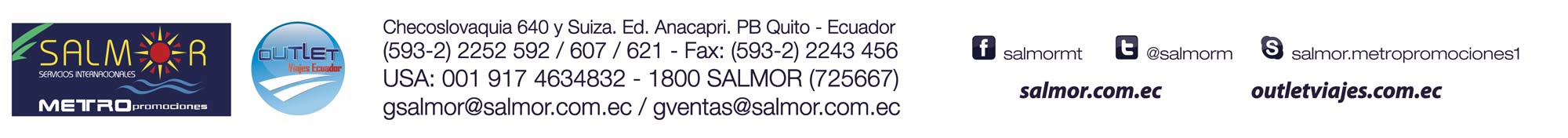 ESTELAR BLUESENCILLA N/ADOBLEN/ATRIPLEN/ACHD (2-10)N/AEFECTIVO759,82151,14535,1976,60--340,5711,39TARJETA DE CRÉDITO805,41160,20567,3081,20--361,0112,07FOUR POINTS BY SHERATONSENCILLA N/ADOBLEN/ATRIPLEN/ACHD (2-10)N/AEFECTIVO768,10154,24577,6391,10--305,38-TARJETA DE CRÉDITO814,19163,50612,2996,56--323,70-INTERCONTINENTALSENCILLA N/ADOBLEN/ATRIPLEN/ACHD (2-10)N/AEFECTIVO895,43196,68600,4098,34--402,6932,09TARJETA DE CRÉDITO949,16208,49636,43104,24--426,8534,02